Project geloof en godsdienstenGeloof is voor veel mensen belangrijk. Het bepaalt wie ze zijn, hoe ze over dingen denken en hoe ze in het leven staan. Het geloof bepaalt dus voor een groot deel hun identiteit en manier van doen. 
In dit project ga je dieper in op de verschillende godsdiensten.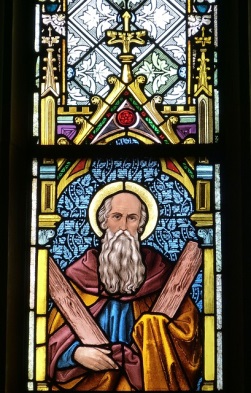 De studenten in de video vertellen over geloof en welke rol dat in hun leven speelt. 

Vraag 1: Ben je wel eens in een kerk, synagoge of een moskee geweest? Was dat voor je geloof of om een andere reden? Leg uit.Vraag 2: Wat vind je van de feestdagen die bij een bepaald geloof horen, zoals Kerstmis of het Suikerfeest? Wat betekenen deze dagen voor jou?Geloof en godsdienst: waar geloof je in?Wat betekent het om te geloven? Waar geloven gelovige mensen in? Ieder geloof heeft eigen waarden, normen, kenmerken, rituelen en speciale dagen. Maar hoe zit het nu precies?

Hier leer je over de vijf grootste religies van de wereld.

Dit ga je doenVerdiep je in het onderwerp: waarom geloven mensen? Welke religies zijn er en wat zijn hun waarden, normen, kenmerken en rituelen?Maak de Doe-opdracht: reageer op tien leefregels die in verschillende godsdiensten belangrijk zijn. Wat vind jij van die leefregels?Lees de tekst en beantwoord de vraag
Kies het juiste antwoordWat wordt bedoeld met de zingeving van godsdienst? Godsdienst is een verklaring voor moeilijke vragen.Godsdiensten geven antwoord op al je vragen.Zonder godsdienst heeft het leven geen zin. Kies het juiste antwoordWaarom dachten mensen in de oudheid dat goden te maken hadden met natuurkrachten? Omdat de goden hen dat vertelden.Omdat er minder over bekend was.Omdat er toen meer natuurkrachten waren.Lees de tekst en beantwoord de vraag.Kies het juiste antwoordWat hebben het jodendom, het christendom en de islam met elkaar te maken? Ze hebben dezelfde god.Ze hebben dezelfde profeet.Ze hebben dezelfde verlosser.Kies het juiste antwoordWelk geloof wordt hier beschreven?

Volgens deze godsdienst moet je een keer in je leven een grote reis maken. de islamhet boeddhismehet christendomhet jodendomKies het juiste antwoordWelke overeenkomst is er tussen het boeddhisme en het hindoeïsme? De aanhangers geloven dat er een profeet komt.De godsdiensten komen uit hetzelfde land: India.In beide godsdiensten zijn kasten erg belangrijk.Kies het juiste antwoordWat is reïncarnatie? Als je goed leeft, mag je kiezen met wie je trouwt.Je komt na je dood terug in een ander lichaam.Wie mediteert, maakt altijd de juiste keuzes.
Kies het juiste antwoordWat is de belangrijkste boodschap van de heilige boeken van godsdiensten? Dat je oude mensen moet helpen.Hoe je een beter mens kun worden.Op welke manier je moet leven.Kies de juiste antwoordenWat is waar over de Bijbel? Er staat niets in over Jezus.Het bestaat uit twee delen.Het is vooral een geschiedenisboek.Het lijkt op het boek van de joden.Het wordt goed verkocht.Kies de juiste antwoorden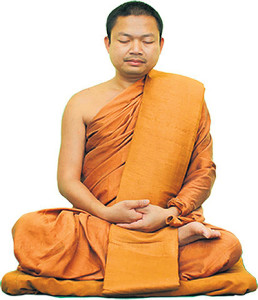 Wat is waar over de Koran? De woorden zijn de woorden van God.Er staan alleen liederen in, geen verhalen.Er staan dingen in die ook in de Bijbel staan.Jezus komt in de Koran niet voor.Moslims hebben belangrijkere boeken.Kies het juiste antwoordWaarom is het niet vreemd dat boeddhisten geen boek hebben? Boeddha vond dat mensen het goede in zichzelf moesten zoeken.Het opschrijven van de woorden van Boeddha is verboden in het boeddhisme.In de tijd waarin het boeddhisme ontstond kon men nog niet schrijven.Kies het juiste antwoordWat is een ritueel? Een handeling met een speciale betekenis.Een speciale dag voor gelovigen.Een speciale handeling alleen voor gelovigen.Kies de juiste antwoordenWelke voorbeelden zijn rituelen? In China geven mensen elkaar met Nieuwjaar een envelop met inhoud.In de VS dansen de bruid en bruidegom op hun bruiloft de eerste dans.In Engeland rijden mensen aan de linkerkant van de weg.In India reinigen mensen hun ziel door te baden in de Ganges rivier.In Nederland geven mensen een hand als ze elkaar tegenkomen.In Spanje worden kleine hapjes geserveerd bij een drankje.Kies de juiste antwoordenWat zijn kenmerken van godsdienstige feestdagen? Er horen rituelen bij.Je krijgt altijd vrij van school op die dagen.Ze hebben allemaal iets met Jezus te maken.Ze komen ieder jaar terug.Kies de juiste antwoordenWat zijn kenmerken van godsdienstige feestdagen? Er horen rituelen bij.Je krijgt altijd vrij van school op die dagen.Ze hebben allemaal iets met Jezus te maken.Ze komen ieder jaar terug.Kies het juiste antwoordWat wordt herdacht tijdens Vesak? Boeddha's geboorte, verlichting en dood.Dat Boeddha naar het westen gekomen is.Iedereen is sterfelijk, maar iedereen komt (in welke vorm dan ook) weer terug.Kies het juiste antwoordWat vieren de hindoes tijdens Divali? Dat Boeddha teruggekomen is op aarde.Dat het licht het duister overwonnen heeft.Dat ze een week lang geen vlees mogen eten.Kies de juiste antwoordenWelke rituelen horen bij het joodse Nieuwjaar? Eieren zoeken.Op de sjofar blazen.Rosj Hasjana houden.Zoete dingen eten.Doe opdracht
De tien gebodenIn de Bijbel, de Koran en de Thora vind je tien belangrijke leefregels. Deze regels van de verschillende godsdiensten lijken erg op elkaar. Ben jij het eens met deze regels? En vind je dat je per se gelovig moet zijn om die regels te volgen?

In de Doe-opdracht ga je nadenken over tien leefregels.Stappenplan doe opdrachtStappenplanLees de tekst met de tien leefregels bij deze Doe-opdracht. Lees iedere regel goed. Vind je het een goede regel?Denk voor je iets invult na over waarom je dat precies vindt. Soms heb je een mening ergens over omdat je de mening van een ander napraat. Het is belangrijk dat jouw mening echt de jouwe is.Vul per leefregel in of je het een goede regel vindt.Leg je antwoord uit. StappenplanOp de volgende pagina's staan tien geboden of leefregels. Lees iedere regel goed. Vind je het een goede regel?
Denk voor je iets invult na over waarom je dat precies vindt. Soms heb je een mening ergens over omdat je de mening van een ander napraat. Het is belangrijk dat jouw mening echt de jouwe is.
Vul per regel in of je het een goede regel vindt.1e gebod2e gebod3e gebod4e gebod5e gebod6e gebod7e gebod8e gebod9e gebod10e gebodZingevingWie zijn wij? Waarom zijn we hier? Waar gaan we heen als we dood zijn? Dit zijn vragen die veel mensen zichzelf stellen. Het leven kan een groot raadsel zijn. Er is veel dat wij als mensen niet kunnen verklaren. Hierdoor zijn er vragen waar wij geen antwoord op hebben. Een godsdienst kan antwoorden geven op deze vragen. Voor gelovigen is een God een gids in een wereld vol onzekerheden. Godsdienst betekent: het dienen van God. Een ander woord voor godsdienst is religie.De eerste godsdiensten
In de oudheid wisten mensen minder dan nu. Ze hadden geen idee hoe de natuur werkte. Wat ze wel wisten, was dat ze erg bang waren voor natuurkrachten als donder en bliksem. En zonder water konden ze niet leven. Deze natuurkrachten waren veel sterker dan zijzelf. Ze dachten dat de natuurkrachten goden waren. Die goden moesten tevreden gehouden worden.

Godsdienst nu
Nu geloven de meeste mensen niet meer in een god van het water of een god van de donder. De natuurkunde heeft deze zaken verklaard. De voorstelling van God is nu anders geworden. Voor christenen is God bijvoorbeeld een god van de liefde. Veel mensen die niet geloven, hebben wél een levensovertuiging. Dit kan bijvoorbeeld ook zijn dat je goed moet zorgen voor je medemens.

Er zijn op de wereld veel verschillende godsdiensten. De meeste mensen horen bij een van de vijf grote godsdiensten van nu. Verderop in dit Project online lees je daarover meer.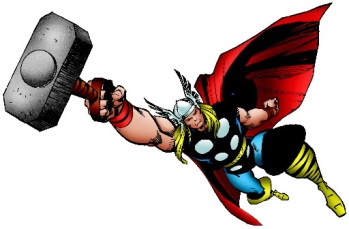 De vijf grote godsdienstenEr zijn op de wereld veel verschillende godsdiensten. De meeste mensen horen bij een van de vijf grote godsdiensten van nu.

Het jodendom
Rond 2000 voor Christus ontstond het jodendom. Joden geloven in een eeuwige God die alles kan en alles weet. De god van de joden heeft regels. Hij beloont mensen die zich aan de regels houden, maar straft degenen die ze overtreden. Joden geloven dat er een verlosser zal komen die de wereld goed zal maken: de messias.

Het christendom
Het christendom komt voort uit het jodendom. Christenen geloven dat Jezus Christus de zoon van God en de verlosser is. God stuurde zijn zoon Jezus naar de wereld om de mensen te bevrijden van de zonde. Christenen geloven in een leven na de dood. Na je dood kom je bij God in de hemel.

De islam
De islam is de jongste godsdienst en het geloof van de moslims. Allah is de god van de moslims. Eigenlijk is hij dezelfde god als van de joden en de christenen. Maar moslims geloven dat joden en christenen het woord van God niet goed uitleggen. Daarom heeft Allah de profeet Mohammed gestuurd. De islam kent vijf zuilen of plichten: de geloofsbelijdenis (er is geen andere god dan Allah), het gebed (vijf keer per dag), het geven aan de armen, vasten tijdens de ramadan en een keer in je leven een pelgrimstocht naar Mekka maken.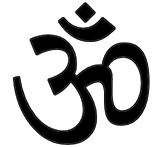 
Het hindoeïsme
De oudste grote godsdienst is het hindoeïsme. Het hindoeïsme wordt gezien als een manier van leven. Het hindoeïsme ontstond ver voor onze jaartelling in India. Indiase hindoes scheiden de bevolking in vier groepen. Deze noemen ze kasten. Priesters vormen de hoogste kaste, arbeiders de laagste. De scheiding tussen de kasten was vroeger heel streng. Iemand uit de ene kaste mocht bijvoorbeeld niet trouwen met iemand uit de andere kaste. Tegenwoordig is de invloed van de kasten minder groot. 
Hindoes geloven in karma. Als je goed leeft wordt je leven in een andere fase beter. Dit heet reïncarnatie. Wie goed heeft geleefd, komt na zijn dood in een beter leven terug.

Het boeddhisme
Het boeddhisme ontstond ook in India. Boeddhisten geloven ook in reïncarnatie, maar niet in kasten. Boeddhisten geloven dat ieder mens het goede in zich heeft. Dit goede in jezelf moet je zien te ontdekken. Dat kan door te mediteren. Mediteren betekent stil worden in jezelf en helemaal nergens meer aan denken. Je richt je op je lichaam en je ademhaling.
Door meditatie krijg je inzicht, je wordt er helder van. Die helderheid helpt je om de goede keuzes in het leven te maken.Wat is heilig?Heilig betekent: zonder slechtheid. Heilige mensen zijn voorbeelden voor anderen. Het zijn mensen zonder slechtheid die anderen kunnen helpen om ook zonder slechtheid te leven. De meeste godsdiensten proberen mensen te helpen om betere mensen te worden. 

Goed en slecht 
Veel godsdiensten hebben een heilig boek. In de heilige boeken staan verhalen van vroeger. Het zijn verhalen over God en Zijn profeten. Over heiligen en gewone mensen. Over sprinkhanen en padden. Over storm, regen en allerlei tegenslag. Over alles eigenlijk. Die verhalen willen laten zien wat goed is en wat slecht. Heilige boeken geven regels. Je mag niet doden, niet stelen. Je moet eerbied hebben voor oude mensen, zieken helpen, je rijkdommen delen enzovoort.Wie heeft die heilige boeken geschreven?Dat weet niemand precies. De meeste moslims geloven dat hun Koran door de engel Gabriël aan de profeet Mohammed gegeven is. Gabriël kwam uit de hemel om hem het boek te geven. Van de Bijbel wordt gezegd dat Mozes een van de schrijvers was. Anderen geloven dat er een heleboel verschillende schrijvers aan geschreven hebben.Ieder geloof zijn eigen boekDe joden hebben de Thora, de christenen de Bijbel, de moslims de Koran. Als je de hindoes naar hun heilig boek vraagt, laten ze je de Veda's zien. Alleen het boeddhisme heeft geen heilige boeken. Dat is niet zo vreemd. Boeddha vond dat ieder mens in zichzelf het goede moest zoeken. De mensen vertelden de lessen van Boeddha wél aan elkaar door. Later zijn die lessen ook opgeschreven.Christendom 
De Bijbel bestaat uit twee delen: het Oude Testament en het Nieuwe Testament. Het Oude Testament lijkt op de Joodse Thora. Het Nieuwe Testament bevat verhalen over het leven van Jezus en de geschiedenis van de eerste christenen. De Bijbel is het meest verkochte boek ter wereld. 

Islam
De Koran is het heilige boek van de moslims. Moslims geloven dat dit het woord van God is, zoals dat aan de Heilige Profeet Mohammed werd verteld toen hij in Mekka en Medina was. Voor moslims is de Koran het belangrijkste boek van God. Ze geloven dat de exacte woorden van God erin staan. In de Koran staan verhalen van diverse profeten die ook in de Thora (of het Oude Testament) en het Nieuwe Testament van de Bijbel voorkomen. Er zijn verhalen over Abraham, Mozes en Salomon, Maria en Jezus.Jodendom
Het oudste heilige boek van de joden is de Thora. De woorden in de Thora komen volgens de joden rechtstreeks van God. Het is de basis van hun godsdienst en de bron van het geloof. 
De Thora bevat 613 voorschriften over hoe mensen moeten leven en dienen. De belangrijkste voorschriften zijn de 'Tien Geboden'. In de meeste synagogen zijn deze in het Hebreeuws op een muur geschreven.

Hindoeïsme
De Veda's zijn de belangrijkste heilige boeken voor de hindoes. Ze zijn ongeveer 3000 jaar oud. Veda betekent: heilig weten. Er zijn vier Veda's: één over de samenleving, één over de wetenschappen, één over de geneeskunde en één over de religieuze handelingen.
De oudste heilige boeken zijn in het Sanskriet geschreven, de klassieke Indiase taal. Er is bijna niemand meer die deze taal nog spreekt, maar het is nog wel de taal van de godsdienst.RituelenRituelen zijn handelingen met een speciale betekenis. Je leven zit vaak vol met rituelen, zoals beschuit met muisjes uitdelen bij de geboorte van een baby tot een rouwkrans bij de uitvaart. Een ritueel laat zien wat bijzonder is aan een situatie of gebeurtenis. Rituelen worden bepaald door achtergrond en cultuur.Voorbeelden van rituelenGodsdiensten kennen veel rituelen, bijvoorbeeld:

Christendom: Het doopsel. Dit is een ritueel waarbij een kind wordt opgenomen in de kerkgemeenschap.

Jodendom: Bar Mitswa. Op 13-jarige leeftijd wordt een jongen als volwassen beschouwd. Hiervoor geven de joden vaak een groot feest.

Islam: Allahoe akbar. Dat zijn de eerste woorden die een pasgeboren baby in veel islamitische landen te horen krijgt. Het betekent 'God is groot'.

Hindoeïsme: Als een kindje een, drie, vijf of zeven maanden oud is wordt het hoofdje kaalgeschoren. Om het verschil tussen een jongetje en een meisje aan te geven, krijgen meisjes een gaatje in het oorlelletje.

Boeddhisme: De rituelen bij de dood zijn ingewikkeld en vastgelegd in het Tibetaanse dodenboek. De doden worden gecremeerd of soms aan de gieren gevoerd (in Tibet).FeestenGodsdiensten kennen veel feestdagen. Dit zijn ook een soort rituelen; ze komen elk jaar terug en er horen gewoonten en gebruiken bij. 

Christelijke feestdagen
Veel mensen in Nederland vieren kerst en Pasen. Voor gelovigen hebben deze feesten een religieuze betekenis. Voor anderen zijn deze dagen meer een reden om bij je familie te zijn en lekker te eten. Kerst valt altijd op 25 december. De geboorte van Jezus wordt herdacht. Het is een feest van vrede. 

Tijdens Pasen vieren de christenen dat Jezus is opgestaan uit de dood. Andere christelijke feestdagen zijn Hemelvaart en Pinksteren. Op Hemelvaartsdag wordt het definitieve afscheid van Jezus van zijn leerlingen herdacht. Met Pinksteren wordt gevierd dat de Heilige Geest neerdaalde op de volgelingen Jezus. Hierdoor kregen zij de inspiratie om het christendom verder te verspreiden. 

Vesak, een feest van de boeddhisten
Bij Vesak gedenken boeddhisten de geboorte, verlichting en dood van Boeddha. In het westen noemt men het Boeddha-dag. Het is een heel vrolijk feest.Een feest van de hindoes
Een groot feest van de hindoes is Divali. Divali betekent 'een rij lichtjes'. Hindoes vieren hiermee de overwinning van het licht op het duister. Oftewel: van het goede op het kwade. Vóór het feest moeten de hindoes eerst heel schoon zijn, van binnen en van buiten. Dat doen ze onder andere door een week lang geen vlees te eten en veel te mediteren.

Een feest van de joden
Een bekend feest van joden is Pesach. Dit feest herinnert aan de uittocht uit Egypte, waar het volk van Israël leefde. 
Ook een groot feest is Rosj Hasjana (het joodse Nieuwjaar).Het valt op de eerste twee dagen van de eerste maand op de joodse kalender. Bij Rosj Hasjana wordt er in de synagoge honderd maal op de sjofar (de ramshoorn) geblazen. Als symbool voor een goed jaar worden zoete dingen gegeten. Zo wensen mensen elkaar een zoet nieuw jaar toe.

Een feest van de moslims
Met Ied-al-Fitr, het Suikerfeest, vieren moslims het einde van de ramadan, de vastenmaand. Tijdens de ramadan eten de mensen overdag niet. Zo worden zij schoon van binnen en komen zij tot rust. Door die rust weet je beter hoe je verder moet.
Het Offerfeest wordt gevierd aan het einde van de bedevaart naar Mekka. Bij het Offerfeest herdenken moslims het offer van Ibrahim (Abraham), die bereid was zijn zoon Isma'iel op te offeren voor God. Op de 10de dag van de hadj (bedevaart naar Mekka) slacht iedere familie die daartoe de middelen heeft, een schaap en verdeelt het vlees onder familieleden en armen.
Project 1 – Geloof en godsdienst: waar geloof je in? – Doe-opdrachtTien GebodenIk vind dit een goede / slechte regel, want Ik vind dit een goede / slechte regel, want Ik vind dit een goede / slechte regel, want Ik vind dit een goede / slechte regel, want Ik vind dit een goede / slechte regel, want Ik vind dit een goede / slechte regel, want Ik vind dit een goede / slechte regel, want Ik vind dit een goede / slechte regel, want Ik vind dit een goede / slechte regel, want Ik vind dit een goede / slechte regel, want 